Звіт Тернопільської Загальноосвітньої школи І-ІІІ ступенів №10Реалізація проєкту шкільний громадський бюджетНазва проєкту: «Шкільне підприємництво»ПІБ авторів або команди авторів проєкту: Глиняна СофіяМісце реалізації проєкту – шкільна майстерня( у будівлі школи буде відведена окрема кімната для реалізації проєкту «Шкільне підприємництво»).Мета: придбання вишивальної машини.Вартість проєкту: 35732 грн.Використано коштів на проєкт: 35732 грн.В рамках реалізації проєкту здійснено:Придбано вишивальну машину, нитки для машинної вишивки, стабілізатор для тканини, клік-бокс.У наш час використання сучасних вишивальних машин з цифровим програмним керуванням (ЦПК) у навчанні учнів дозволить: продемонструвати роботу обладнання з ЦПК у шкільних умовах, мотивувати на вивчення комп’ютерних програм із створення нових схем для вишивання, навчити використовувати обладнання з ЦПК для виконання вишивок різноманітної складності.За допомогою придбаного обладнання учні вже виготовили перші вироби.У кінцевому варіанті, реалізація даного проєкту дозволить учням навчитися створювати унікальні речі з машинною вишивкою відповідно до власного стилю й уподобань. Окрім того, вони матимуть можливість заробляти кошти, від їх реалізації, на потреби школи.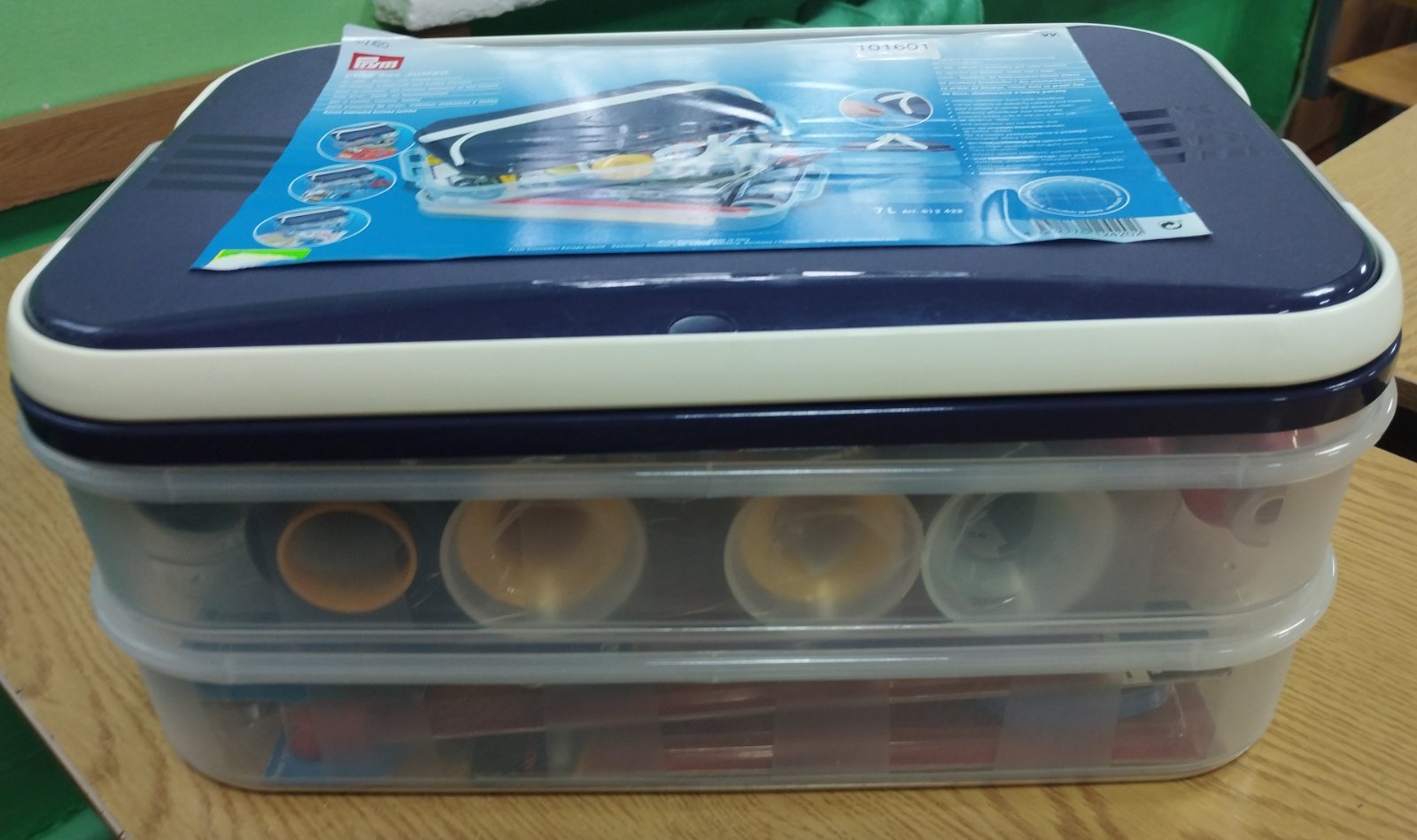 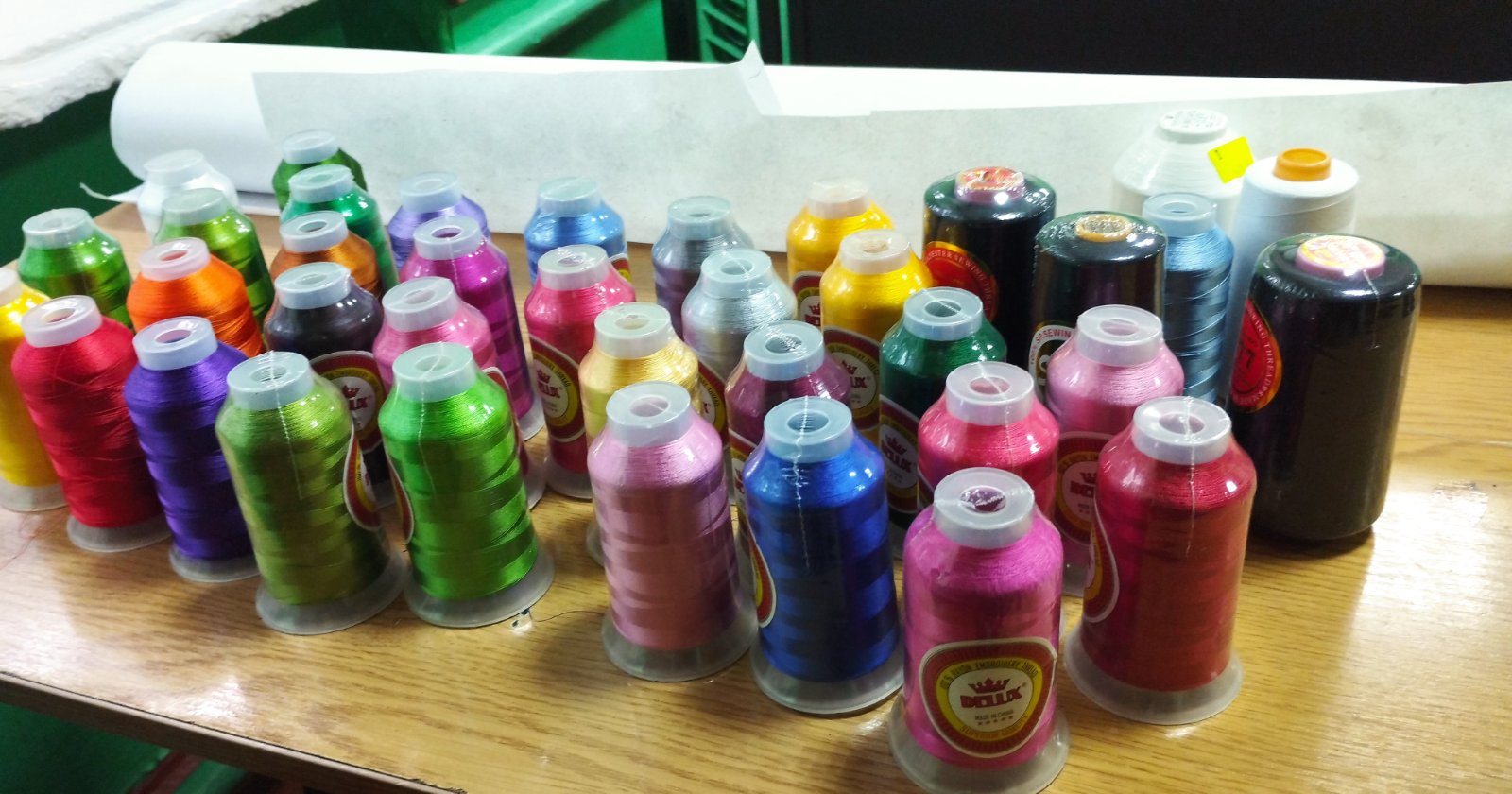 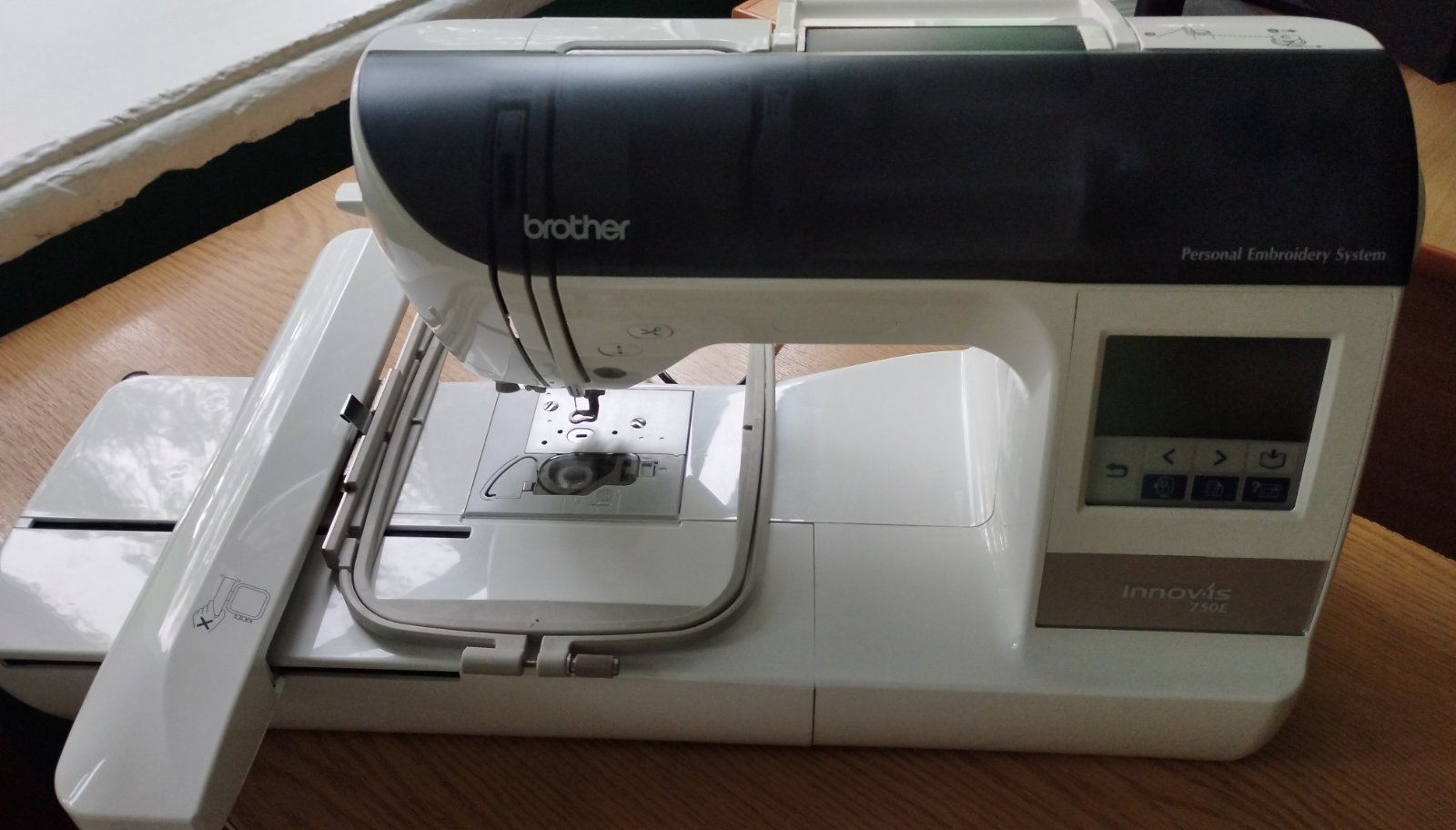 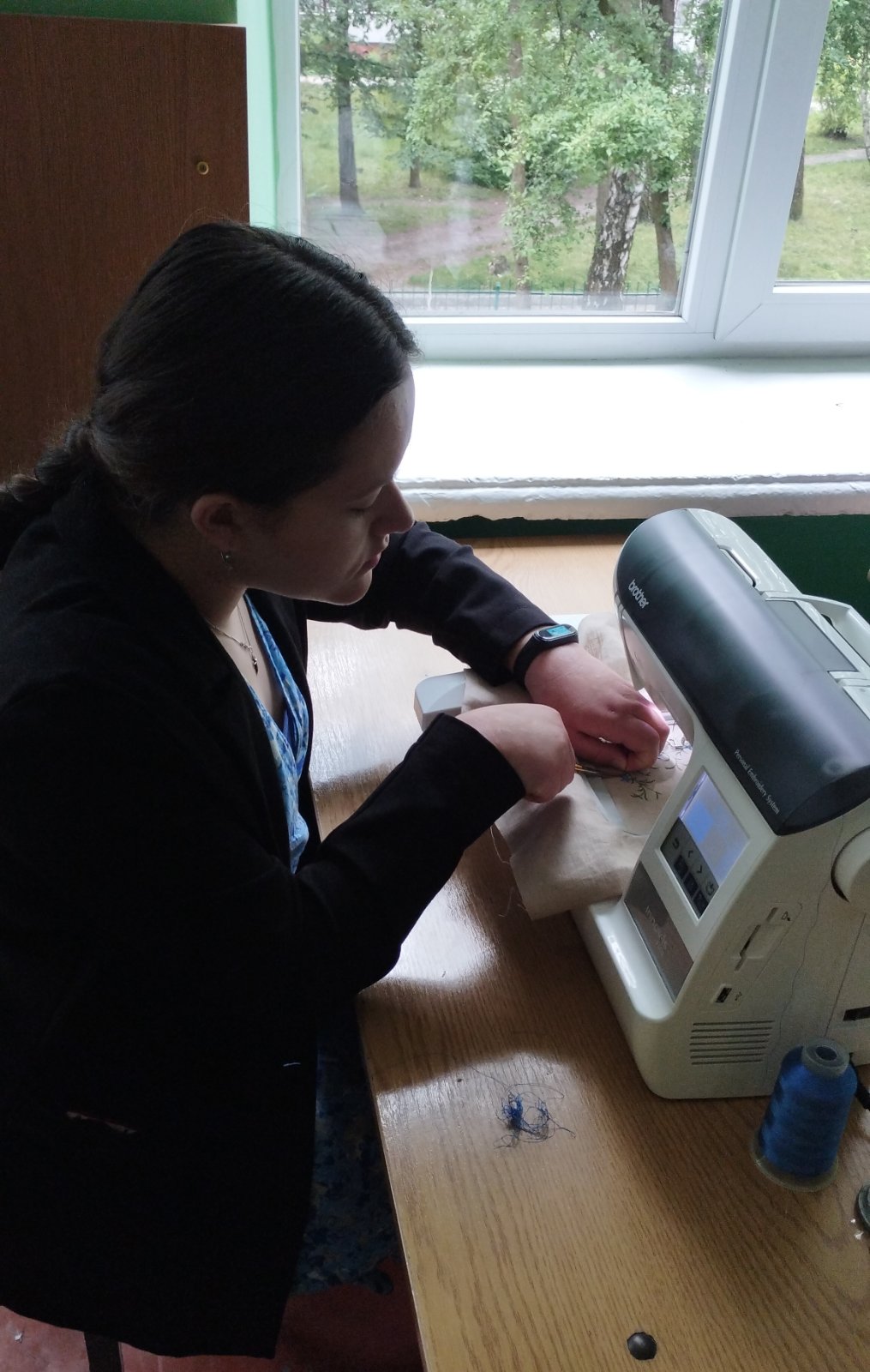 